Mẫu số 07.ĐKT (Phụ lục VII)CỘNG HÒA XÃ HỘI CHỦ NGHĨA VIỆT NAMĐộc lập  - Tự do  - Hạnh phúc................, ngày....... tháng...... năm........TỜ KHAIĐỀ NGHỊ CẤP LẠI GIẤY CHỨNG NHẬN ĐĂNG KÝ TÀU CÁKính gửi: .....................................................................................Họ tên người đứng khai:...................................................................................Thường trú tại: ..................................................................................................Chứng minh nhân dân số/căn cước công dân:..................................................Đề nghị cấp lại Giấy chứng nhận đăng ký tàu cá với nội dung sau:1. Đặc điểm cơ bản của tàu như sau:Tên tàu: .............................................; Công dụng (Nghề):...............................Năm, nơi đóng:..................................................................................................Cảng (Bến đậu) đăng ký:..................................................................................Thông số cơ bản của tàu: Lmax=………; Bmax=……..; D=……………….                                         Ltk  =……...; Btk...=….......; d=………….Vật liệu vỏ: ......................................... ; Tổng dung tích (GT): ........................Sức chở tối đa, tấn: ................................Số thuyền viên,người.........................Nghề chính: ........................................Nghề kiêm:............................................Vùng hoạt động:................................................................................................Máy chính:2. Họ tên, địa chỉ của từng chủ sở hữu (Nếu tàu thuộc sở hữu nhiều chủ):3.Lý do đề nghị cấp lại: ................................................................................................................................................................................................................................................................................................................................Tôi xin cam đoan những nội dung nêu trên là đúng sự thật.                                                                                          ĐẠI DIỆN CHỦ TÀU                                                                              (Ghi rõ chức danh, ký tên và đóng dấu)Mẫu số 05.ĐKTMẪU GIẤY CHỨNG NHẬN ĐĂNG KÝ TÀU CÁCỘNG HÒA XÃ HỘI CHỦ NGHĨA VIỆT   OF VIET 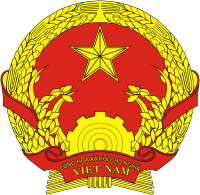 N0 …………	 GIẤY CHỨNG NHẬN ĐĂNG KÝTÀU CÁREGISTRATION CERTIFICATE OF FISHING VESSEL 
TÊN CƠ QUAN CÓ THẨM QUYỀNChứng nhận tàu cá có các thông số dưới đây đã được đăng ký vào Sổ Đăng ký tàu cá Việt Nam:
Hereby certifies that the fishing vessel with the following specifications has been registered into The Vietnam National Vessel Registration Book:THÔNG TIN VỀ CHỦ SỞ HỮU TÀU(****)Chú thích:                  (****) Đối với trường hợp tàu thuộc sở hữu nhiều chủ.TTKý hiệu máySố máyCông suất định mức, KWVòng quay định mức, v/phGhi chúTTHọ và tênĐịa chỉChứng minh nhân dân/căn cước công dânTên tàu:     Name of VesselTên tàu:     Name of VesselHô hiệu:           Signal LettersHô hiệu:           Signal LettersChủ tàu: Vessel owner                           Chủ tàu: Vessel owner                           Nơi thường trú:Residential AddressNơi thường trú:Residential AddressKiểu tàu:    Type of VesselKiểu tàu:    Type of VesselCông dụng (nghề):     Used for (fishing gear)Công dụng (nghề):     Used for (fishing gear)Tổng dung tích, GT:  Gross TonnageTổng dung tích, GT:  Gross TonnageTrọng tải toàn phần:
Dead weightTrọng tải toàn phần:
Dead weightChiều dài Lmax, m:        Length overalChiều dài Lmax, m:        Length overalChiều rộng Bmax, m:      Breadth overalChiều rộng Bmax, m:      Breadth overalChiều dài thiết kế Ltk, m:        LengthChiều dài thiết kế Ltk, m:        LengthChiều rộng thiết kế Btk, m:      BreadthChiều rộng thiết kế Btk, m:      BreadthChiều cao mạn D, m:    DraughtChiều cao mạn D, m:    DraughtChiều chìm d, m:    DepthChiều chìm d, m:    DepthVật liệu vỏ:MaterialsVật liệu vỏ:MaterialsTốc độ tự do hl/h: SpeedTốc độ tự do hl/h: SpeedNăm và nơi đóng:    Year and Place of BuildNăm và nơi đóng:    Year and Place of BuildNăm và nơi đóng:    Year and Place of BuildNăm và nơi đóng:    Year and Place of BuildSố lượng máy:   Number of EnginesSố lượng máy:   Number of EnginesTổng công suất (KW):    Total powerTổng công suất (KW):    Total powerKý hiệu máyType of machineSố máyNumber enginesCông suất (KW)PowerNăm và nơi chế tạoYear and place of manufacture........................................................................................................................................................................................................................................................................................................Cảng đăng ký:Port RegistryCảng đăng ký:Port RegistryCơ sở đăng kiểm tàu cá:Register of VesselsCơ sở đăng kiểm tàu cá:Register of VesselsSố đăng ký:Number or registrySố đăng ký:Number or registryCấp tại …, ngày ….tháng… năm…….         Issued at            DateCấp tại …, ngày ….tháng… năm…….         Issued at            DateTHỦ TRƯỞNG CƠ QUAN ĐĂNG KÝ TÀUTHỦ TRƯỞNG CƠ QUAN ĐĂNG KÝ TÀUTTHọ và tênĐịa chỉChứng minhnhân dân/căn cước công dânTỷ lệ cổ phần(%)